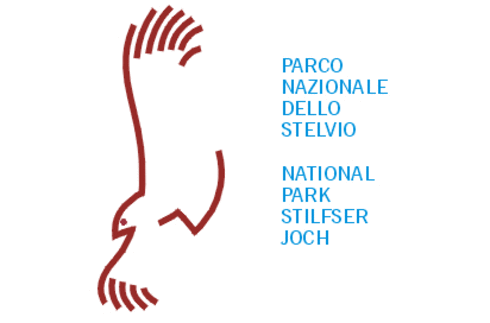 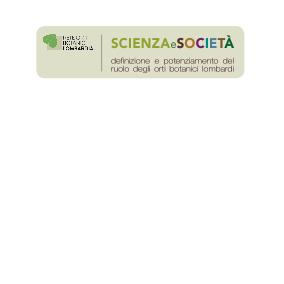 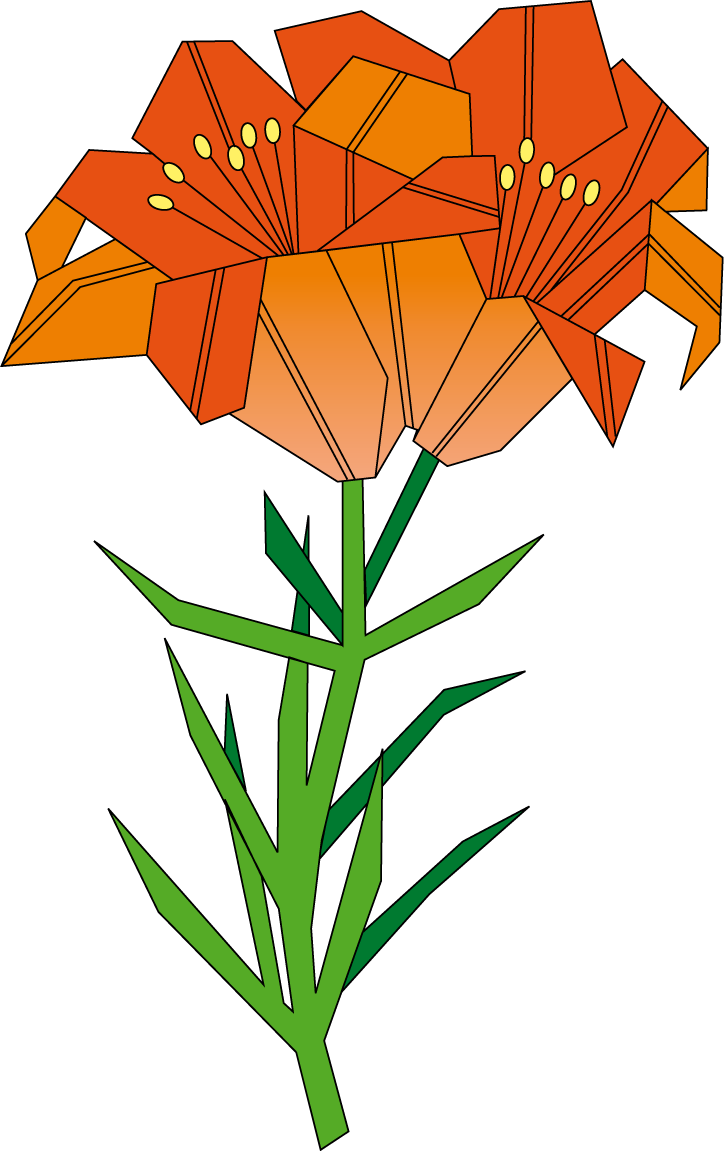 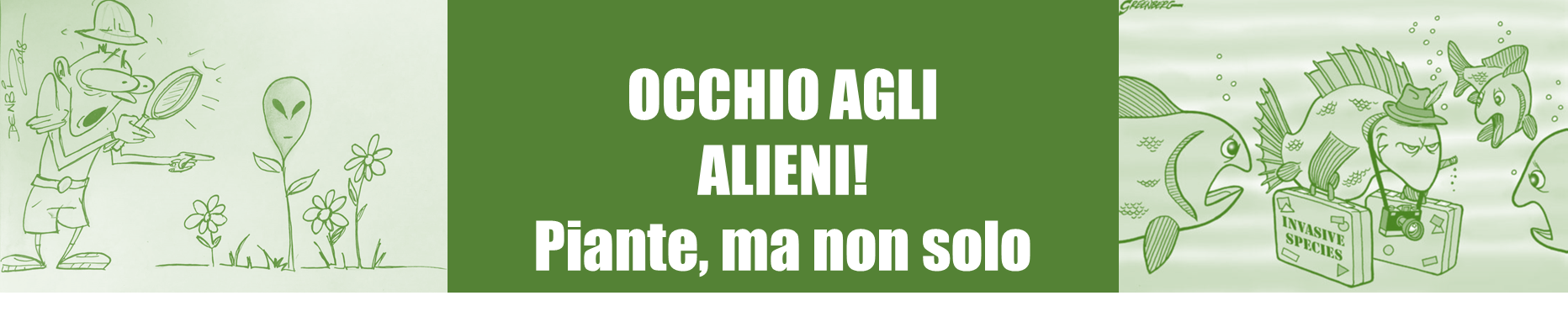 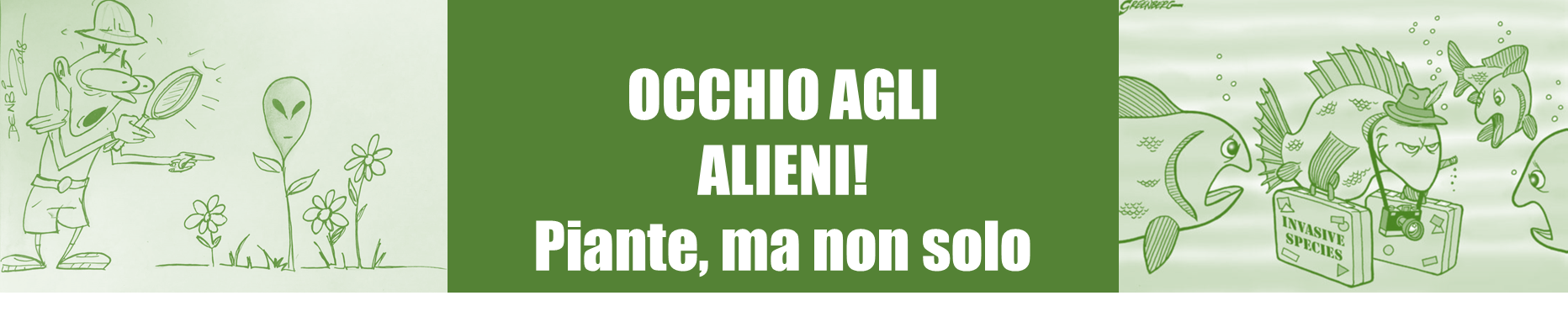 Hai mai sentito parlare di Specie Aliene?sì   no    altro      
Conosci delle specie aliene presenti nell’area in cui vivi?	sì    no    altro      
Aliena ed Esotica sono sinonimi?sì    no     altro      
Le specie esotiche invasive sono meno pericolose per la Biodiversità rispetto alle Piante infestantisì    no      altro      Tutte le specie aliene diventano invasive? sì    no      altro      
Sai cosa significa «specie aliena di rilevanza unionale»?sì    no     altro      
La presenza di specie alloctone è sempre dovuta all’uomosì    no     altro      La presenza di specie Aliene invasive ha impatti esclusivamente ecologicisì    no     altro      Le specie Aliene possono essere naturalizzate e Invasive allo stesso tempo?sì    no    altro      Il cambiamento climatico influenza la diffusione di specie aliene?sì    no     altro      
Le specie invasive danneggiano la biodiversità ma non nuocciono ai servizi ecosistemicisì    no    altro      
Esistono normative nazionali o europee che regolano l’introduzione e la diffusione delle specie esotiche invasive?sì    no    altro      
Saresti disposto/a a non acquistare più piante aliene, se questo riducesse il rischio di danni all’ambiente, all’economia e alla salute umana?sì   no    altro      